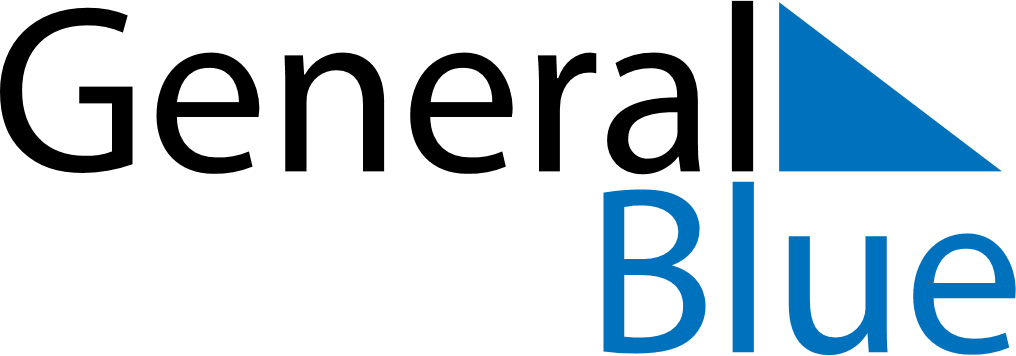 March 2023March 2023March 2023CanadaCanadaMondayTuesdayWednesdayThursdayFridaySaturdaySunday12345678910111213141516171819St. Patrick’s Day202122232425262728293031